芙蓉小学2023-2024学年第一学期四年级数学备课组活动签到表 （第 18次活动）备注：每次活动结束后，教研组长、备课组长及时收齐所有资料。四年级数学备课组活动记录备注：每次活动结束后，教研组长、备课组长及时收齐所有资料。主题期末复习：试卷讲评期末复习：试卷讲评期末复习：试卷讲评期末复习：试卷讲评期末复习：试卷讲评内容化错化错主讲人叶婷叶婷时间2024.1.112024.1.11地点四年级办公室四年级办公室序号姓名到场签名到场签名到场签名备注1叶婷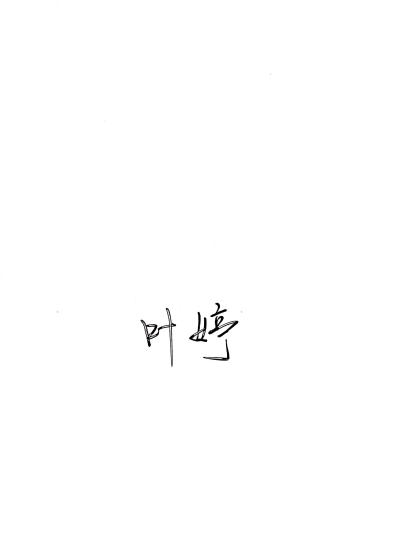 2孙小婷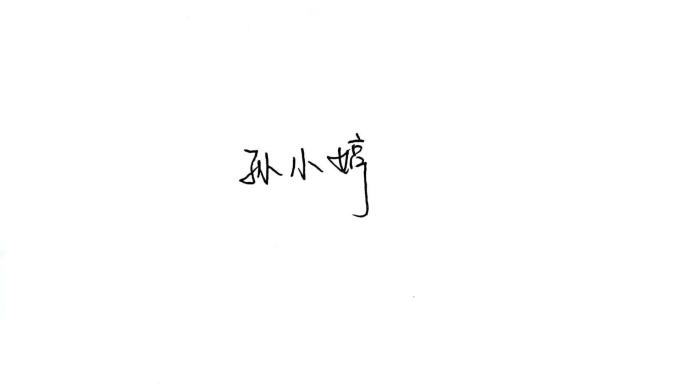 3陈艳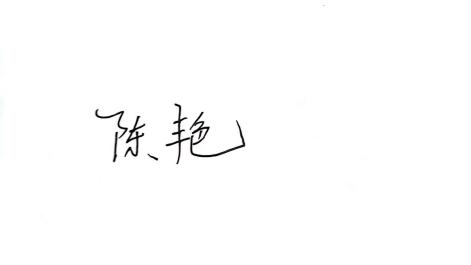 45678910主    题期末复习：试卷讲评期末复习：试卷讲评期末复习：试卷讲评内    容化错主讲人叶婷时    间2024.1.11地  点四年级办公室参加人员陈艳、叶婷、孙小婷陈艳、叶婷、孙小婷陈艳、叶婷、孙小婷活动过程一、理论学习讲评课是以总结学生的学习成果和纠正作业或测验考查中的错误，鼓励先进，帮助后进，为后继学习扫除障碍为主要任务的课。讲评要在充分占有资料的基础上进行。讲评前，要对学生的作业或考卷进行认真分析，找出带共性的一般性问题，讲评中，要注意发挥学生的主体作用，让学生在讲评中提高认识，受到激励，讲评后，要布置一些与讲评内容密切相关的作业，让学生练习，提高学生对讲评内容的认识水平。二、具体措施通过统计从学生的需求入手：你觉得哪些问题需要在班上讨论？围绕应该怎么想？原来怎么想？错在哪儿？有什么收获？这条主线展开试卷讲评。学生在前后对比，合作探究中发现自己的错误原因，培养学生审题习惯。通过原来怎么想，反思错误原因。让学生体会到要认真审题的重要，学会用画图的方法帮助解决问题，学会用举例、用数据说话，还要养成验算的习惯。让每一个错误都是一个提醒！谈日常做法孙：我们班的每个孩子都错题整理，有专用错题本。叶：在讲解解决问题时，通常用到“画图”的策略，并且要求学生对着自己所画的图，还原题目的意义，也就是“文☞图☞文”的语言转译，理解数量关系，理解数学本质。陈：我主要是做“慢教育”，学生基础薄弱的，我总是静候，借助同伴合作达到共同进步的目标。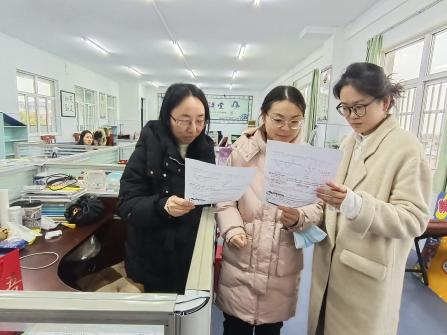 一、理论学习讲评课是以总结学生的学习成果和纠正作业或测验考查中的错误，鼓励先进，帮助后进，为后继学习扫除障碍为主要任务的课。讲评要在充分占有资料的基础上进行。讲评前，要对学生的作业或考卷进行认真分析，找出带共性的一般性问题，讲评中，要注意发挥学生的主体作用，让学生在讲评中提高认识，受到激励，讲评后，要布置一些与讲评内容密切相关的作业，让学生练习，提高学生对讲评内容的认识水平。二、具体措施通过统计从学生的需求入手：你觉得哪些问题需要在班上讨论？围绕应该怎么想？原来怎么想？错在哪儿？有什么收获？这条主线展开试卷讲评。学生在前后对比，合作探究中发现自己的错误原因，培养学生审题习惯。通过原来怎么想，反思错误原因。让学生体会到要认真审题的重要，学会用画图的方法帮助解决问题，学会用举例、用数据说话，还要养成验算的习惯。让每一个错误都是一个提醒！谈日常做法孙：我们班的每个孩子都错题整理，有专用错题本。叶：在讲解解决问题时，通常用到“画图”的策略，并且要求学生对着自己所画的图，还原题目的意义，也就是“文☞图☞文”的语言转译，理解数量关系，理解数学本质。陈：我主要是做“慢教育”，学生基础薄弱的，我总是静候，借助同伴合作达到共同进步的目标。一、理论学习讲评课是以总结学生的学习成果和纠正作业或测验考查中的错误，鼓励先进，帮助后进，为后继学习扫除障碍为主要任务的课。讲评要在充分占有资料的基础上进行。讲评前，要对学生的作业或考卷进行认真分析，找出带共性的一般性问题，讲评中，要注意发挥学生的主体作用，让学生在讲评中提高认识，受到激励，讲评后，要布置一些与讲评内容密切相关的作业，让学生练习，提高学生对讲评内容的认识水平。二、具体措施通过统计从学生的需求入手：你觉得哪些问题需要在班上讨论？围绕应该怎么想？原来怎么想？错在哪儿？有什么收获？这条主线展开试卷讲评。学生在前后对比，合作探究中发现自己的错误原因，培养学生审题习惯。通过原来怎么想，反思错误原因。让学生体会到要认真审题的重要，学会用画图的方法帮助解决问题，学会用举例、用数据说话，还要养成验算的习惯。让每一个错误都是一个提醒！谈日常做法孙：我们班的每个孩子都错题整理，有专用错题本。叶：在讲解解决问题时，通常用到“画图”的策略，并且要求学生对着自己所画的图，还原题目的意义，也就是“文☞图☞文”的语言转译，理解数量关系，理解数学本质。陈：我主要是做“慢教育”，学生基础薄弱的，我总是静候，借助同伴合作达到共同进步的目标。